На основании Закона Республики Коми от 03.04.2018 года № 27-РЗ «О внесении изменений в некоторые законы Республики Коми по вопросам государственной гражданской службы Республики Коми, муниципальной службы в Республике Коми», администрация МР  «Койгородский» постановляет:Внести в постановление администрации МР «Койгородский» от 16.08.2017 № 29/08 «Об утверждении квалификационных требований для замещения должностей муниципальной службы в администрации МР «Койгородский», должности начальника финансового управления администрации МР «Койгородский», должности председателя контрольно-ревизионной комиссии - контрольно-счетного органа муниципального района «Койгородский»» следующие изменения:Приложение № 1 изложить в новой редакции согласно приложению к настоящему постановлению.2. Настоящее постановление вступает в силу со дня подписания.Руководитель администрацииМР «Койгородский»                                                                     Л.Ю. УшаковаПриложениек постановлению администрации МР «Койгородский»от  04.05.2018 г.  № 05/05«Утвержденыпостановлением администрации МР «Койгородский»  от 16.08.2017 г.  № 29/08(приложение № 1)КВАЛИФИКАЦИОННЫЕ ТРЕБОВАНИЯК УРОВНЮ ПРОФЕССИОНАЛЬНОГО ОБРАЗОВАНИЯ, СТАЖУ МУНИЦИПАЛЬНОЙ СЛУЖБЫ ИЛИ СТАЖУ РАБОТЫ ПО СПЕЦИАЛЬНОСТИ, НАПРАВЛЕНИЮ ПОДГОТОВКИ, НЕОБХОДИМЫМ ДЛЯ ИСПОЛНЕНИЯ ДОЛЖНОСТНЫХ ОБЯЗАННОСТЕЙ МУНИЦИПАЛЬНЫМИ СЛУЖАЩИМИ АДМИНИСТРАЦИИМУНИЦИПАЛЬНОГО РАЙОНА «КОЙГОРОДСКИЙ»1. По высшим должностям муниципальной службы:К кандидатам на должность руководителя администрации муниципального образования муниципального района, назначаемым на должность по контракту, устанавливаются следующие дополнительные требования: наличие стажа работы на государственных должностях либо на должностях высших, главных групп должностей государственной гражданской службы, на муниципальных должностях либо на должностях высших, главных групп должностей муниципальной службы не менее двух лет или наличие стажа работы на руководящих должностях не менее трех лет.2. По главным должностям муниципальной службы:3. По ведущим должностям муниципальной службы:4. По старшим должностям муниципальной службы:Администрациямуниципального района“Койгородский ”Администрациямуниципального района“Койгородский ”Администрациямуниципального района“Койгородский ”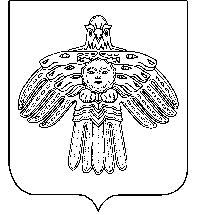 “Койгорт”муниципальнй районсаадминистрация“Койгорт”муниципальнй районсаадминистрация“Койгорт”муниципальнй районсаадминистрацияПОСТАНОВЛЕНИЕШУÖМот04 мая2018г.№№05/05	с. Койгородок	с. Койгородок	с. КойгородокО внесении изменений в постановление администрации МР «Койгородский» от 16.08.2017 № 29/08 «Об утверждении квалификационных требований для замещения должностей муниципальной службы в администрации МР «Койгородский», должности начальника финансового управления администрации МР «Койгородский», должности председателя контрольно-ревизионной комиссии - контрольно-счетного органа муниципального района «Койгородский»Уровень          
профессионального
образования      Наличие высшего образования          Стаж             
муниципальной    
службы или стаж 
работы по        
специальности, направлению подготовки    Не менее двух лет стажа муниципальной службы или  стажа  работы  по  специальности, направлению подготовки                                          Уровень          
профессионального
образования      Наличие высшего образования          Стаж             
муниципальной    
службы или стаж 
работы по        
специальности, направлению подготовки    Не менее двух лет стажа муниципальной службы или стажа  работы  по  специальности, направлению подготовки Для лиц, имеющих дипломы специалиста или магистра с отличием, в течение трех лет со дня выдачи диплома устанавливаются следующие типовые квалификационные требования к стажу муниципальной службы или стажу работы по специальности, направлению подготовки - не менее одного года стажа муниципальной службы или стажа работы по специальности, направлению подготовки.Уровень          
профессионального
образования      Наличие высшего образования          Стаж             
муниципальной    
службы или стаж 
работы по        
специальности, направлению подготовки    Без предъявления требований к стажу работы                                        Уровень          
профессионального
образования      Наличие высшего образования либо наличие среднего профессионального образования          Стаж             
муниципальной    
службы или стаж 
работы по        
специальности, направлению подготовки    Без предъявления требований к стажу работы                                        